Curriculum and Instruction Council 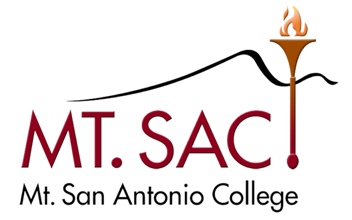 February 28, 2023 Minutes3:30 – 5:00 PMRoom 4-2440X Malcolm Rickard, Co-ChairMadelyn Arballo, Provost, School of Continuing EdX George Bradshaw, Admission & RecordsX Meghan Chen, AVP Instruction Co-Chair DesigneeX Jamaika Fowler, Articulation OfficerKelly Fowler, VP Instruction Co-ChairX Hong Guo, LibraryX Carol Impara, DL CoordinatorX Briseida Ramirez Catalan, School of Continuing Ed FacultyX Sara Mestas, VP Academic Senate X Christopher Jackson, Outcomes Co-CoordinatorX Dianne Rowley, Assistant Curriculum Liaison X Sylvia Ruano, Dean of Instruction 
Om Tripathi, FacultyX Roger Willis, Academic Senate President
Student Representative, VacantNon-Voting MembersIrene Pinedo, Curriculum Specialist IILannibeth Calvillo, Curriculum Specialist IILesley Cheng, Curriculum Specialist IGuests: Jimmy TamayoMeeting AgendaOutcomesApproval of Minutes:Approved November 22, 2022Public CommentsAgenda CheckApproved agenda with flexibility.InformationAcceptance of MinutesDistance Learning CommitteeNovember 8, 2022Educational Design Committee MinutesNovember 29, 2022February 9, 2023Outcomes Committee MinutesNoneMapping and Catalog Committee MinuteNone1. Accepted1. & 2. AcceptedA New CoursesACCS RRW – Introduction to Your Rights and Responsibilities in the WorkplaceACCS SSW - Social Skills for the WorkforceACCS ILSD - Independent Living Skills - Self DeterminationACCS N34 - Writing StrategiesMATH 12 - Support Topics for Finite MathematicsApprovedApprovedApprovedApprovedApprovedNew and Substantive Program ChangesNew Stand-alone coursesCourse DisciplinesItems for Discussion or ActionAB 1705 and MATH 71 – M. RickardCourses submitted for Deletion Attached to Programs – M. Rickard AP 4024 Units-to-Contact-Hour Relationship – M. RickardAP 4020 Program and Curriculum Development – M. Chen, M. RickardDLC – M. RickardCurriculum Submission Deadline – M. RickardChancellor’s Office (CO) webinar regarding AB 1705. There were questions about low unit prerequisites but in our case it is about success rate, GE, Math, and transfer courses. AB 928 (CalGETC) GE set at a maximum of 34 units outside of the major. It sets a specific pathway for students. Students can opt into the prerequisite but can’t be put on that path, even if it’s beneficial for the student to take the course. AB 928 impacts students who take math course for transfer and then later decide they don’t want to transfer. Students may have to take additional units attached to a course as prerequisites. CO is going to release guidance language on how to make us compliant by July 2023 and July 2024 for STEM majors. Will all our students (specifically undecided) be required to take transfer-level courses their first year?We are still waiting for CO guidance.  AB 1705 is preventing us from offering MATH 71. The interpretation of offering this course is complicated. One positive thing: There are other states that have already passed similar legislation. They are resolving these issues now and they can potentially be a great model to follow.PSYC 17 is an example of a department proposed course inactivation that is also part of three or four programs outside of its division. Other departments are aware of having to modify their programs.Can the affected departments authorize the Curriculum Specialist II (CS II) to make that one and only change?The department would have to submit the modification to the program with documents attached. If the department authorizes the CS II to make that change, and minutes and in some cases, Narratives are provided (if not on file), they could be released of that inconvenience. There will be clear communication about the changes CS II can make.This is about students. Having a real plan.There is an obligation by AP 4020.If this council feels supportive of this, this must be recommended to Executive Academic Senate.This is to implement AP 4020 and to support faculty in modification of the programs.A list of courses to be deleted should be sent to the curriculum office. The curriculum office would check if any of these courses are part of a program. Checking on honors courses would be good too. Some Honors courses don’t transfer to the UC.Motion to recommend to senate that this council make it a process to inactivate courses that are not intended to be offered. C&I recommends that senate authorizes the CS II to work with departments to initiate a proposal to inactivate a course and remove it from programs in which this course is part of with their approval as long as:this is the only changethere is documentation on file (example: narrative, department minutes authorizing CS II to make the change, LMI, etc.)no unit changes to the programa designated author has been identified by the departmentApproved.It is still a work in progress. Activity hours are mentioned in AP 4024.  This is something that needs clarification. CSUs list activity hours on their course outlines. There is a need to address this matter as courses waiting for EDC review and approval. This matter impacts information listed in the catalog. Roger will send CO formulas, CSU breakdown of activity courses, PCAH, and ASCCC guidance on how to determine lab vs activity. To be continued.Will keep AP 4020 on the agenda. Roger will provide update on status of revision. Roger and senate leadership are reviewing the progress of AP 4000’s related to academic affairs.There is a proposal to move the deadline for courses and programs to reach the curriculum office from May 31st back to December 31st. How will this proposed change impact DLC since courses and DL come together to EDC? It would be helpful to set a deadline for DL forms submission, so faculty are clear when they can start offering DL courses. To be continued.On Hold/Tabled Items2022-23 Meetings3:30-5:00PM2nd & 4th TuesdaysFall 2022September 13 & 27October 11 & 25November 8 & 22Spring 2023March 14 & 28April 11 & 25             May 9 & 23